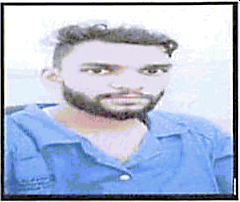 PERSONAL  INF0RMATIONDate of BírthGender Civil Status NationalityLanguage  known: NOVEMBER 02, 1999: Male:  SINGLE:  INDIAN: HINDI & ENGLISH£XPERI£NCIESAbu Dhabi-based CompanyHELPERJune  2019 to up to presentfi•   Prepare and complete orders for delivery or pickup according to schedule (load, pack, wrap &label)fi• Communicate and cooperate with supervisors and coworkers fi• Complete all assigned tasks in a timely and efficient mannerELMATICS  ENGINEERING  & PVT. LTD.(MUMBAI)Mumbai, ÍndiaTECHNICIANfi• Follow all health and safety regulations when operating equipment fi• Clean and clear debris and hazardous materials•t• Ensure all equipment and tools are cleaned and stored properly EDUCATIONAI. OUALIFICATIONDIPLOMA IN AIR CONDITIONING & REFRIGERATIONUJALA ELECTRONIC INSTITUTE- INDIAOCTOBER 20182 YEARSCONTACT DETAILSContact Email			:	manoj-399659@2freemail.com  Reference			: 	Mr. Anup P Bhatia, Market Research HR & IT ConsultantMobile No.			: 	+971504973598I hereby certify that the foregoing statements made by me are true and correct to the best of my knowledge.MANOJ 